第六課: 面臨灰心喪志的環境(4:10-23)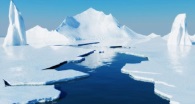 破冰討論: 在服事或工作中，甚麼是你遇過最令你氣餒的事？是因為人事的關係使你氣餒？或是因為工作本身的困難使你氣餒？今日主題: 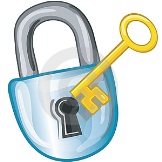 面對灰心喪志的羣眾，屬靈領袖如何重新鼓舞羣眾？第一要點是認清問題，找到問題的根本，依靠神來解決問題。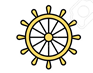 研究與觀察:在上段中，我們看到尼希米面對尖刻的批評 (4:1-3)，這段中(4:10-12)， 尼希米有甚麼新的困難？4:10-12百姓力氣已經衰敗 (4:10)仇敵準備開始武力攻擊 (4:11)百姓懼怕，沒法防禦仇敵 (4:12)好不容易解決一個問題，卻又出了三個新問題。是甚麼樣的人灰心？靠近敵人的猶大人 (4:12)瞭解問題 的來源問題﹝百姓灰心﹞的根源是甚麼？沒有力氣 (loss of strength)失去方向 (loss of vision)失了信心 (loss of confidence)缺乏安全感 (loss of security)在以上四項根源，你覺得那一項最嚴重？灰土 和 灰心：互相影響，看到越多的灰土，就越灰心。越灰心就覺得灰土越多參考箴言28:19『沒有異象、民就放肆』放肆可譯為毀滅 (perish)。當百姓失去了方向，也同時失去信心。這是灰心的根本問題。在安全上出了甚麼問題？實際的敵人威脅與攻擊(4:11) 。當自身安全受威脅時，百姓無法專心工作。人的傾向是靠“可見的資源”來建立安全感。百姓缺乏那可見的資源。這時工程的進度如何？剛開工，做了一半，接近完工？一半 (4:6)尼希米重建百姓信心的第一步？聚集百姓，防衛城牆 (4:13)按宗族聚集百姓，給一個清楚的目標，防衛敵人將目光從自身 (self-pity) 轉向一個目標 (clear goal)尼希米如何鼓勵百姓？重新聚焦在目標上 (4:14) ，轉眼仰望神。不要怕敵人。『記念主的大能』思想他們為何爭戰 – 工作的目的那些經文使我們再次看到【信心】與【行動】的平衡？4:14 當記念主是大而可畏的 (信心) ． 你們要為 … 爭戰 (行動)尼希米如何建立團對的事工？一半作工、一半拿槍僕人 …. ，官長都站在猶大眾人的後邊用角聲來聚集百姓有何作用？屬靈的聚集點 (rally point)，發揮團隊的力量，使大家重新得力尼希米服事的榜樣 (4:23)領袖帶頭服事的榜樣尼希米和他的僕人一起參與服事 (出去打水也帶兵器)歸納（回歸主題/中心思想）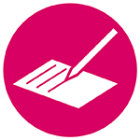 許多聖工一開始有一股朝氣，大家努力以赴。當工作進行中，經常會有挫折，灰心是會傳染的。尼希米教導我們如何來克服困難，從灰心的光景，重新得力。生活應用與討論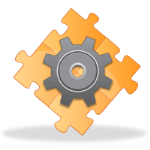 領袖或屬靈偉人也有灰心喪志的時候嗎？聖經中有屬靈偉人灰心喪志的例子嗎？神如何重新建立他們參閱以利亞的故事(列王記上19:18)面對環境上的挫折，『記念主是大而可畏的』，如有何幫助克服困境？仇敵是人，人都會怕人 (fear people)，這包括朋友間的壓力 (peer pressure)。聖經教導我們要敬畏神 (fear God)不要怕人(don’t fear people)。這是本段經文的重要功課。有何事工如同是『一手作工 』與『一手拿兵器』？從【聚集點 (rally point)】，思想屬靈同工的重要性。如何用角聲來聚集同工？如何在教會，團契中建立我們的聚集點(Rally Point)？做為領袖，你有面對灰心喪志的環境嗎？你如何從困境走出來？你如何帶領整個團隊走出困境？對跟隨你的人，你瞭解他們現在的光景嗎？有沒有人是處在灰心喪志的困境中？你如何幫助他們呢？參考資料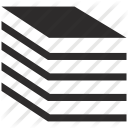 Charles Swindoll 講一個有趣的比喻。有一位媽媽，回家時看到她的小孩和鄰居的小孩，抓到五隻小臭鼬鼠 (skunk)。臭鼬鼠雖可愛，但放臭氣很可怕，甚至會弄瞎眼睛。這媽媽看了嚇壞了，大聲叫：“快跑！”這五位小孩，每位抱著一隻小臭鼬鼠，四散奔跑。今天有許多領袖，他們處理問題就像這位媽媽，把一個小問題變為大問題。發明大王─愛迪生的故事。1914 十二月的某一天晚上，大火燒毀整個愛迪生的工廠。愛迪生已 67 歲。第二天, 5:30am 愛迪生對全體員工宣佈重建計劃，雖然他還不確定是否有重建的經費，但他已決定馬上開始重建的工作。。愛迪生有信心，有毅力，有決心。一些事工出問題的流程，在社會與教會中，事工開始時有許多不切實際的期盼，當與預期的結果有差距時，挫折感隨之而來。接下來就是互相指責。這是對領袖的警惕。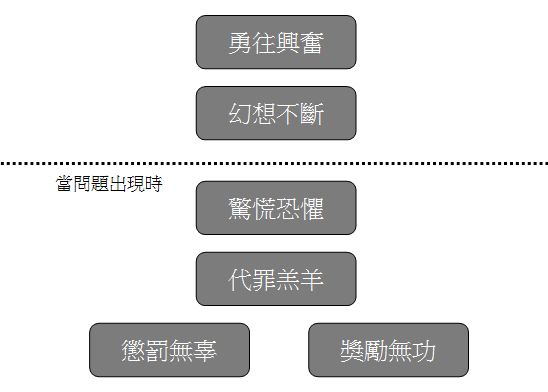 